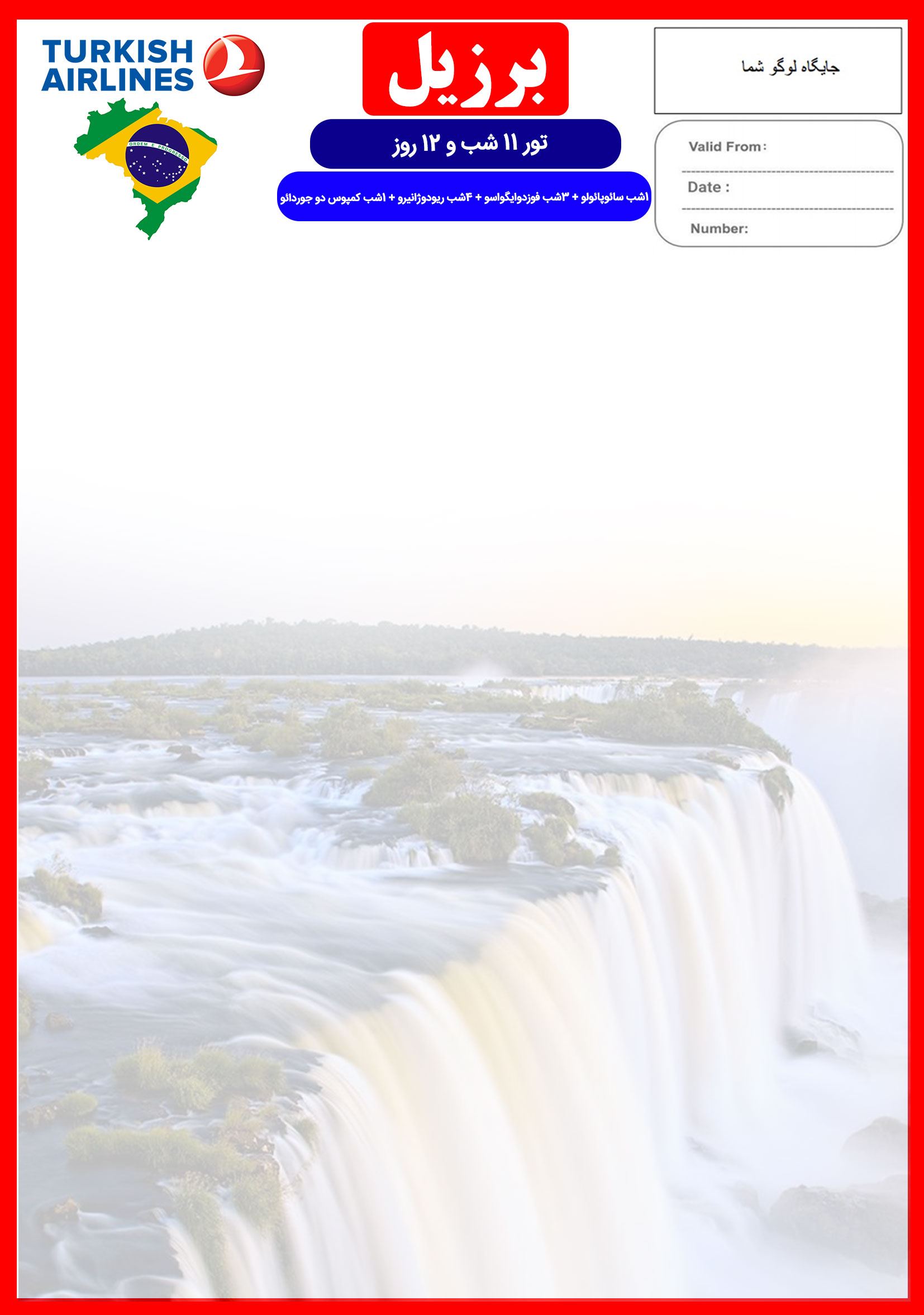 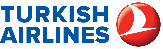 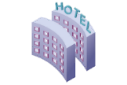 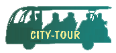 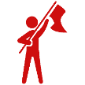 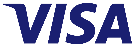 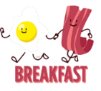 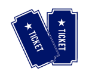 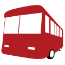 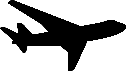 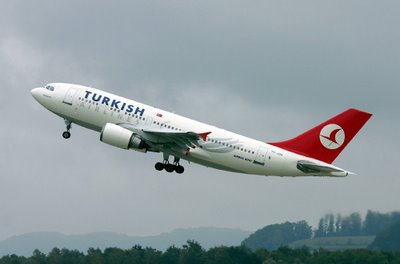 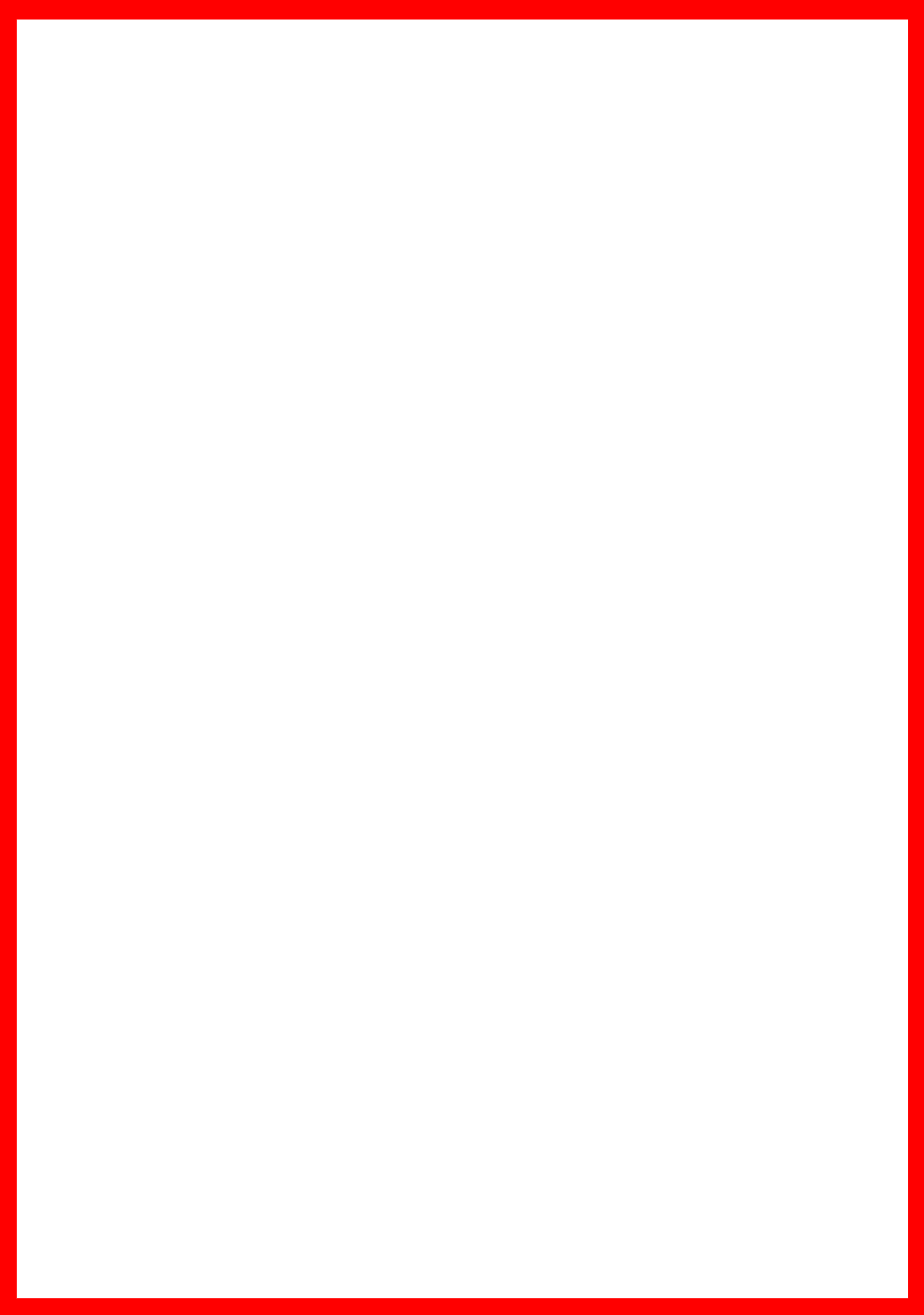 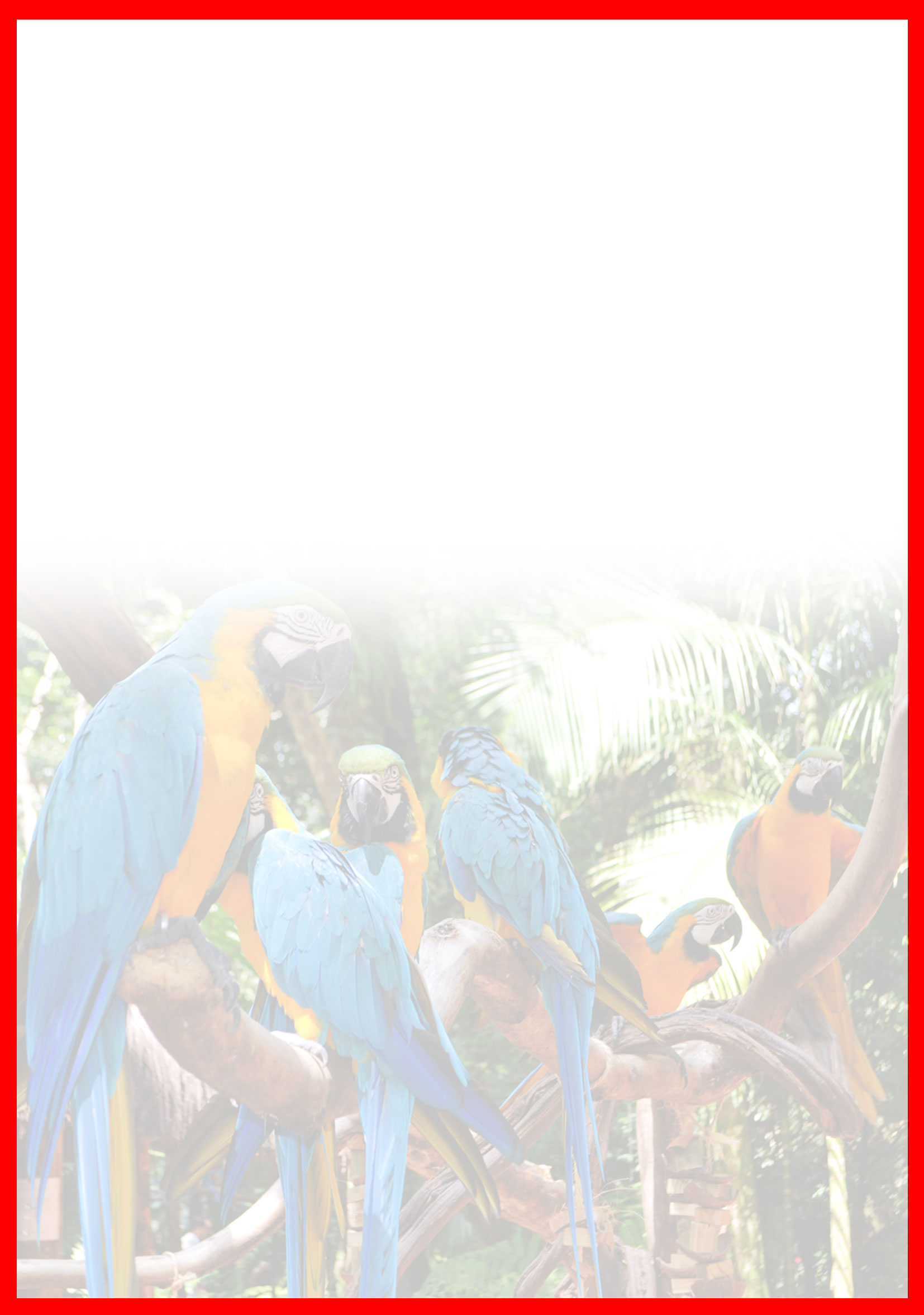 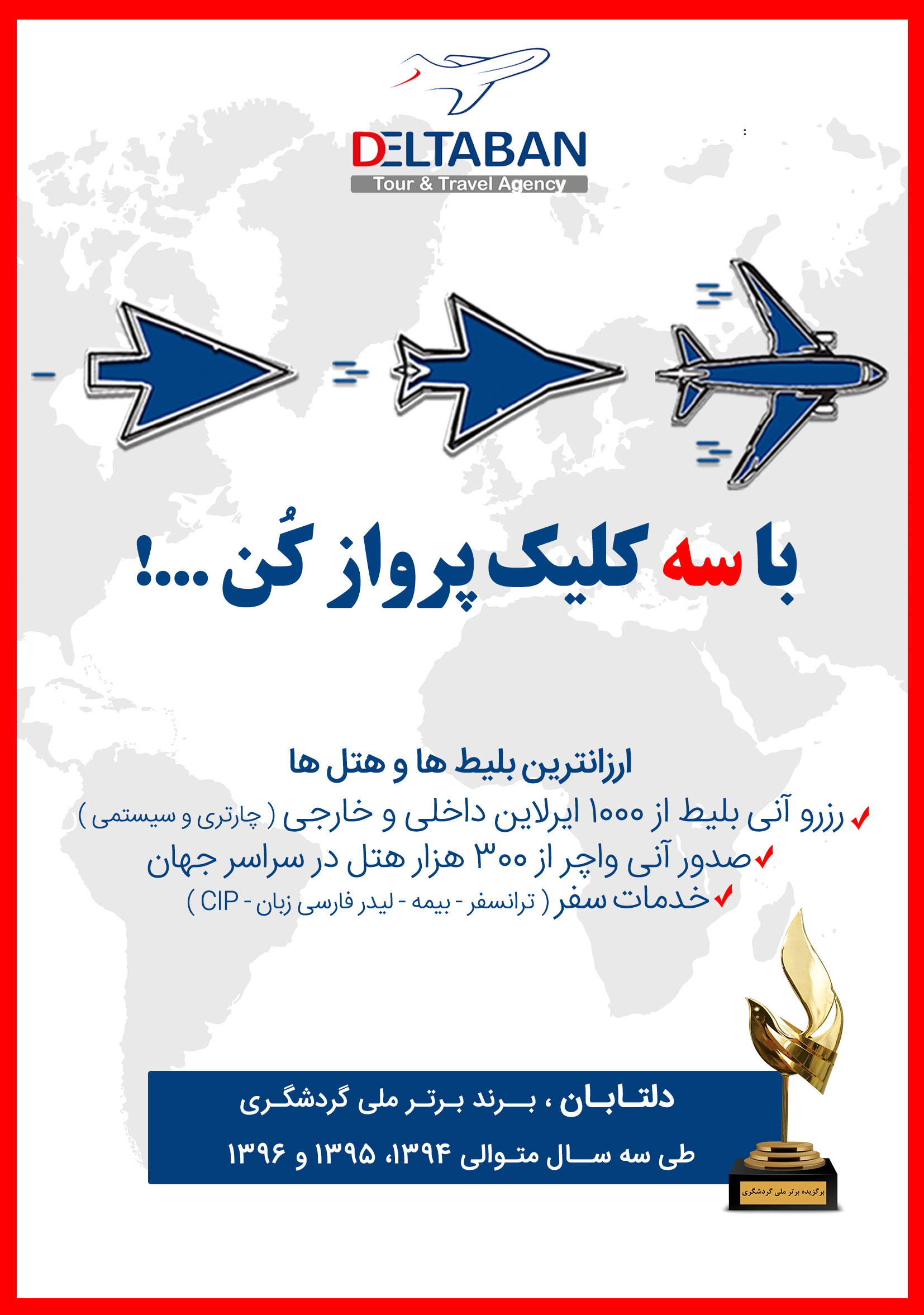 هتلدرجهشهرتعدادشبنفر در اتاقدو تخته(نفر اضافه)نفر در اتاقیک تختهکودکبا تخت (11-4 سال)کودکبی تخت (4-2 سال)نوزادL’Hotel5*فوق تاپسائوپائولو1 2.890 دلار+نرخ پرواز3.940 دلار+نرخ پرواز2.190 دلار+نرخ پرواز1.360 دلار+نرخ پرواز340 دلار+نرخ پروازRecanto CataratasOR Wish Foz do Iguaçu5*فوق تاپفوزدوایگواسو3 2.890 دلار+نرخ پرواز3.940 دلار+نرخ پرواز2.190 دلار+نرخ پرواز1.360 دلار+نرخ پرواز340 دلار+نرخ پروازHilton CopacabanaOR Rio Othon Palace5*فوق تاپریودوژانیرو4 2.890 دلار+نرخ پرواز3.940 دلار+نرخ پرواز2.190 دلار+نرخ پرواز1.360 دلار+نرخ پرواز340 دلار+نرخ پروازLe Renard5*فوق تاپکمپوس دوجوردائو1 2.890 دلار+نرخ پرواز3.940 دلار+نرخ پرواز2.190 دلار+نرخ پرواز1.360 دلار+نرخ پرواز340 دلار+نرخ پروازرفت17 شهریورحرکت از تهرانورود به استانبولشماره پروازحرکت از استانبولورود به سائوپائولوشماره پروازایرلاینرفت17 شهریور05:1507:15(TK873)09:4017:10(TK015)ترکیشبرگشت27 شهریورحرکت از  سائوپائولوورود به استانبولشماره پروازحرکت از استانبولورود به تهرانشماره پروازایرلاینبرگشت27 شهریور03:1021:40(TK016)01:2506:05(TK878)ترکیش روز اول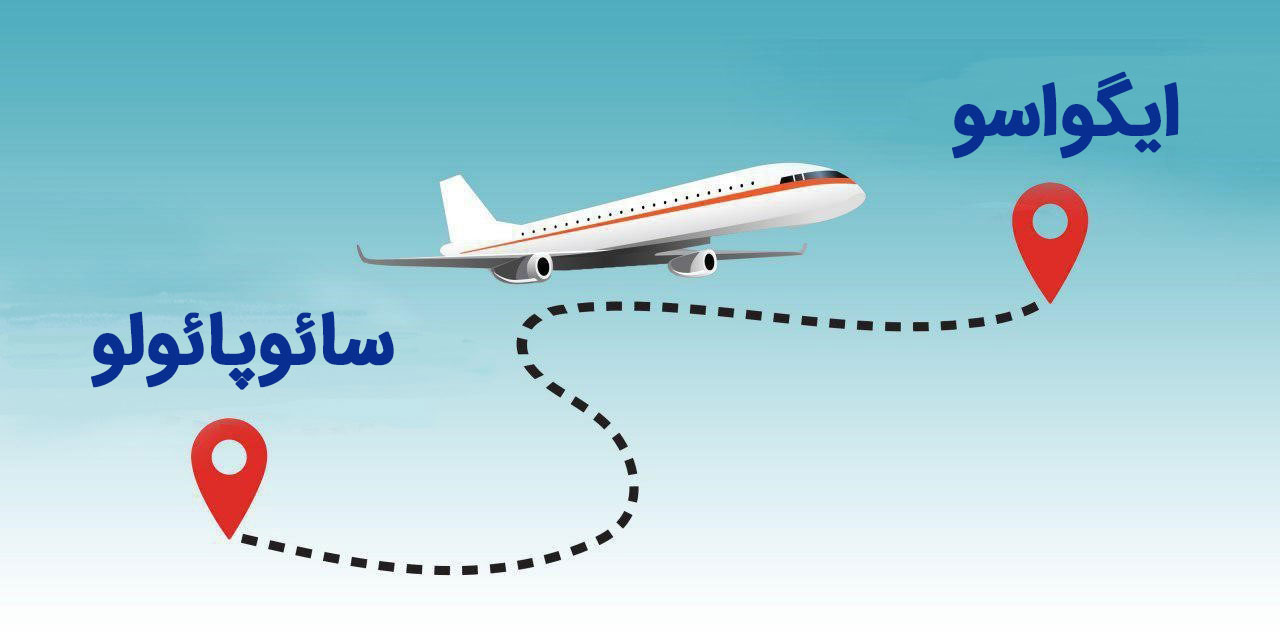 روز دوم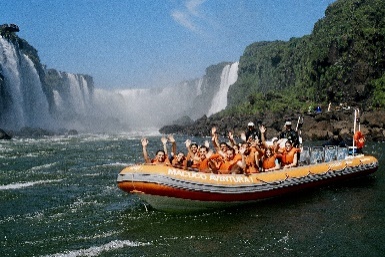 روز سومروز چهارم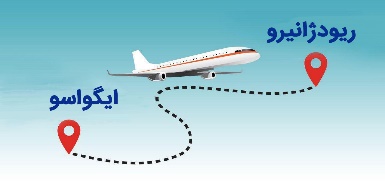 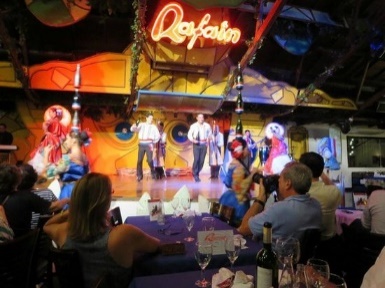 روز پنجم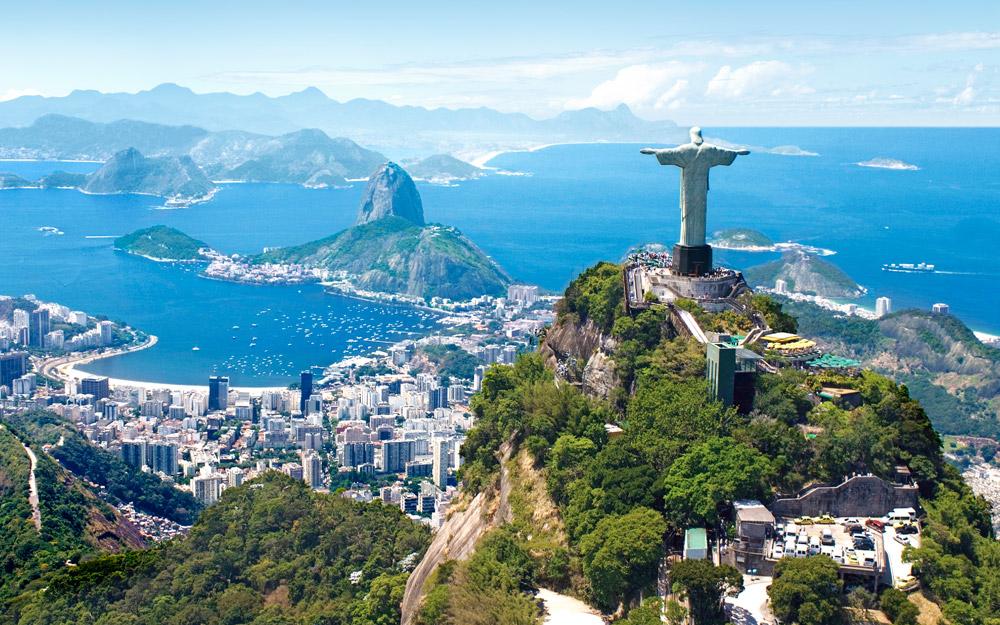 روز ششم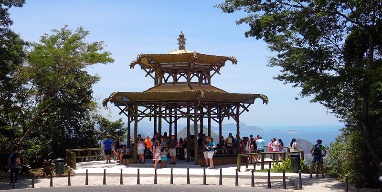 روز هفتمروز هشتم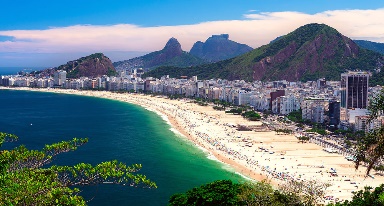 روز نهم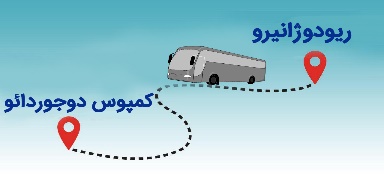 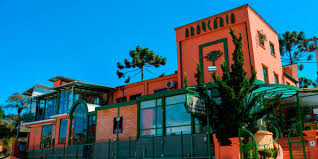 روز دهمروز یازدهم
و
دوازدهم